Supplemental Table 1 Demographic and clinical characteristics for ASD participants who were eligible for the studyNote: Data summarized as mean (standard deviation). Groups were compared with Student’s t-test for normally distributed variables and Wilcoxon rank-sum test (same as Mann-Whitney U) otherwise. All statistical tests were two-tailed. Data missing for: a1 participant in FSIQ ≥ 70 group; b1 participant in FSIQ ≥ 70 group and 1 participant in FSIQ < 70 group; ASD Autism Spectrum Disorder, FSIQ Full-scale IQ (DAS FSIQ scale = General Conceptual Ability Composite), WASI-II Weschler Abbreviated Scale of Intelligence, DAS-II Differential Ability Scales, VIQ Verbal IQ (WASI VIQ scale = Verbal Comprehension Index), NVIQ Nonverbal IQ (DAS NVIQ scale=Special Nonverbal Composite, WASI NVIQ scale = Perceptual Reasoning Index), SCQ Social Communication Questionnaire, ADOS-2 Autism Diagnostic Observation Schedule – 2nd edition, CSS Calibrated Severity Score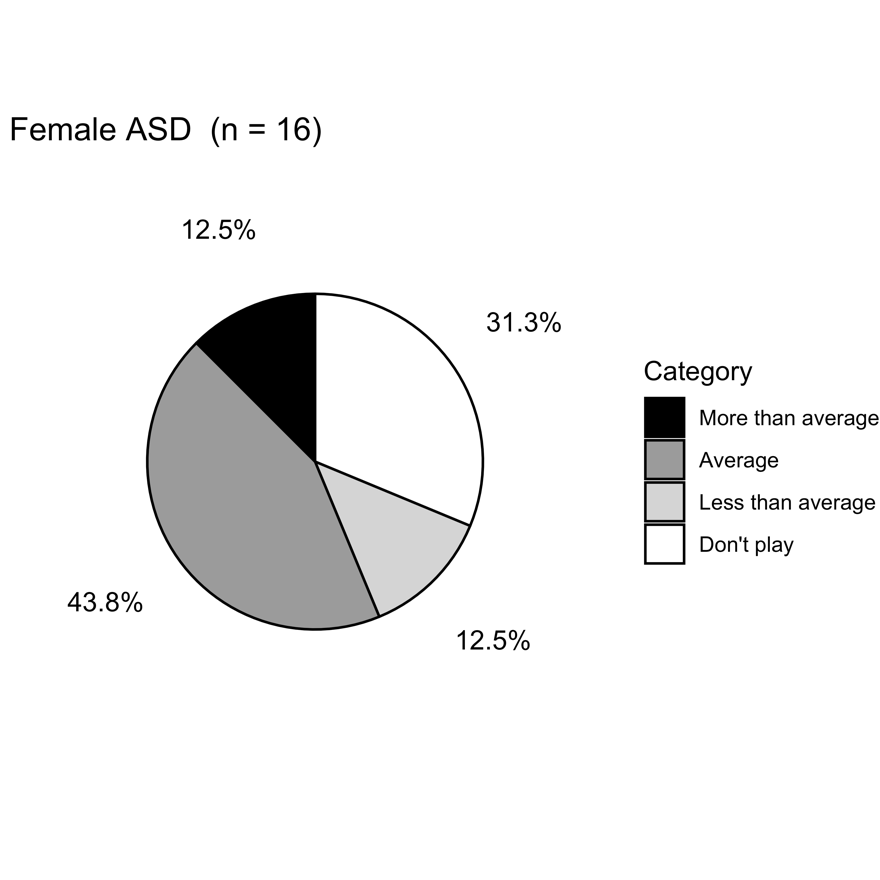 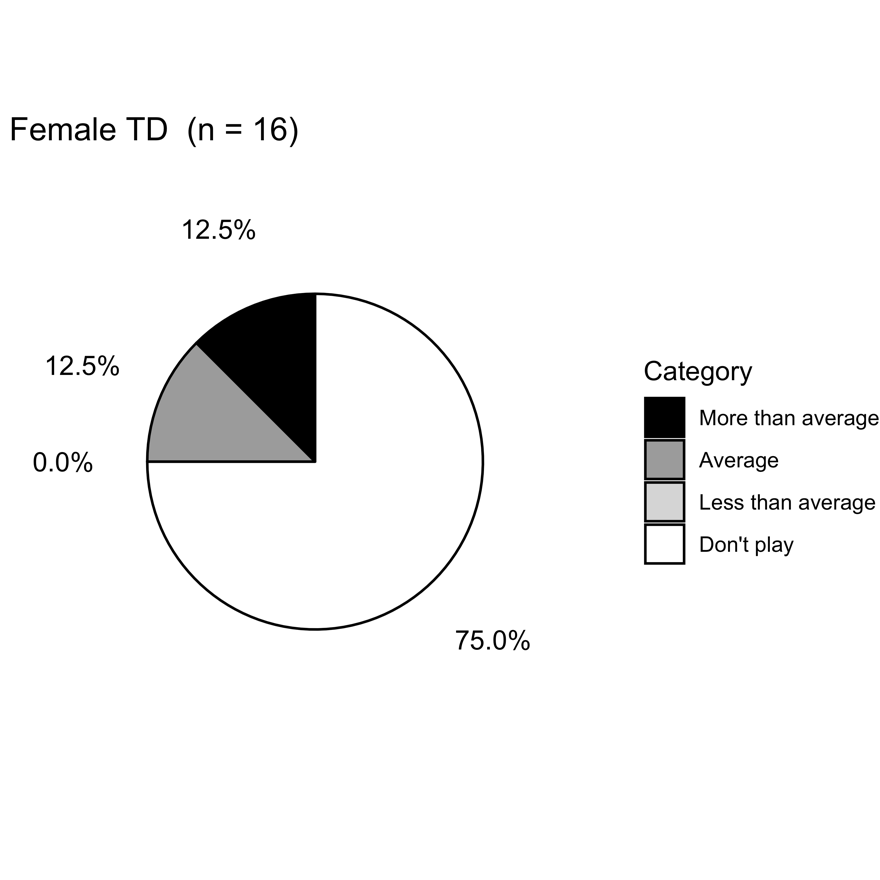 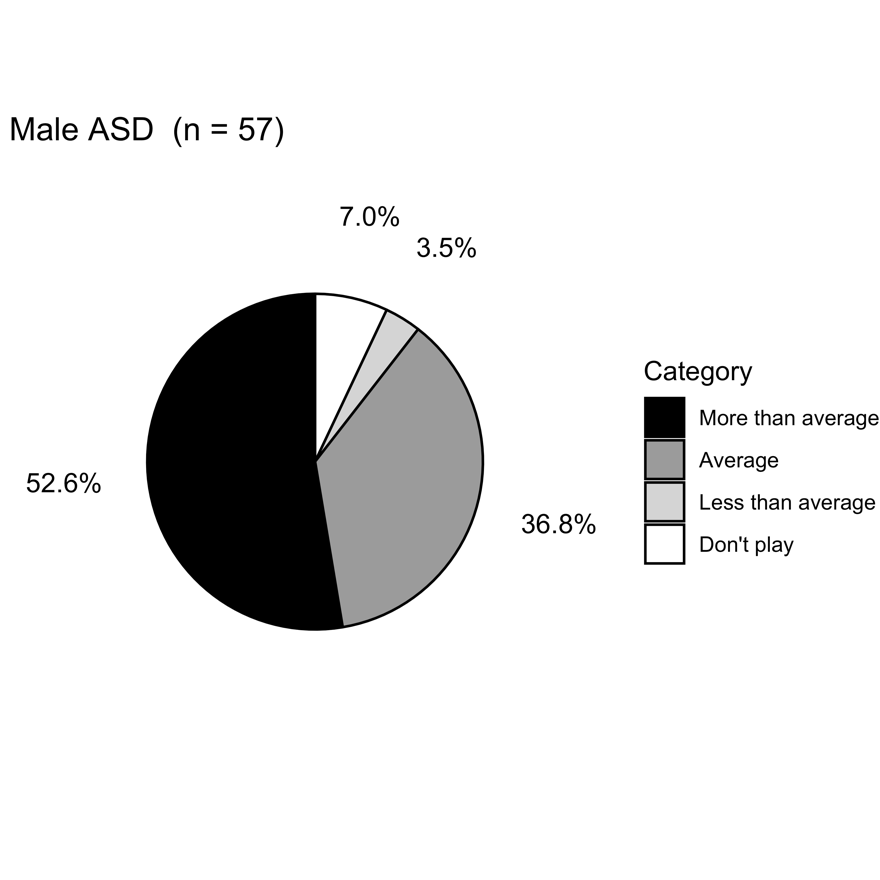 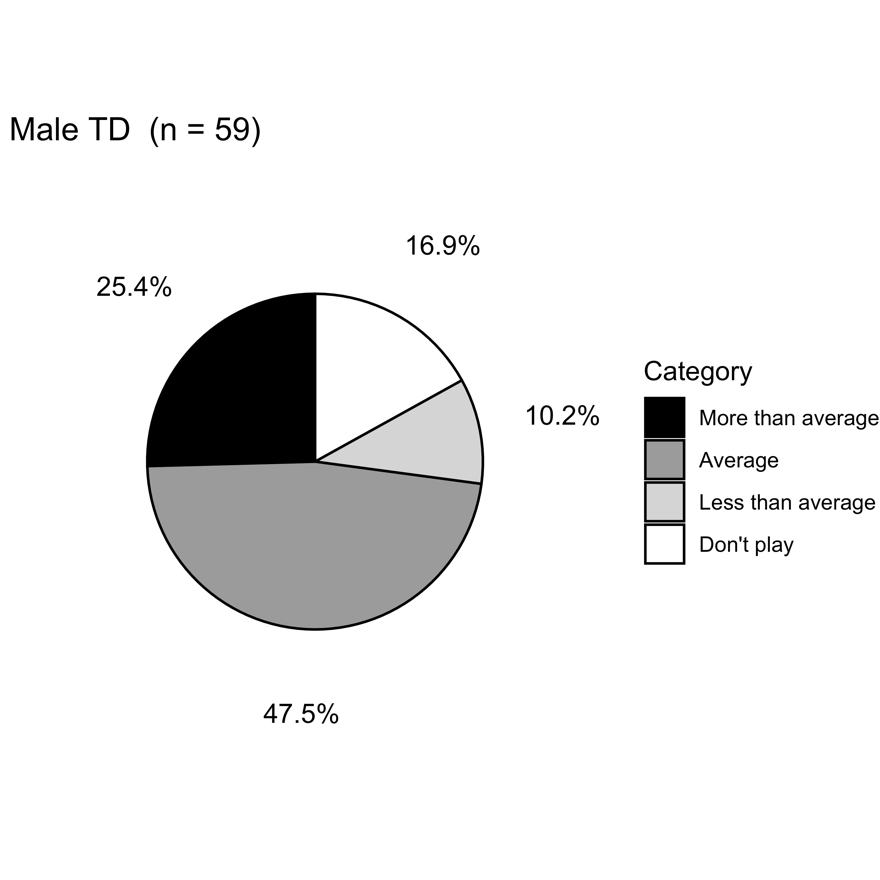 Supplemental Fig. 1 Video game playing category is shown for female and male participants separately. Amount of time spent playing video games, based on caregiver’s CBCL response, was greater for participants with ASD than participants with TD, regardless of sex ((1, n=148) = 12.21, p < .001). ASD Autism Spectrum Disorder, TD Typical Development, CBCL Child Behavior Checklist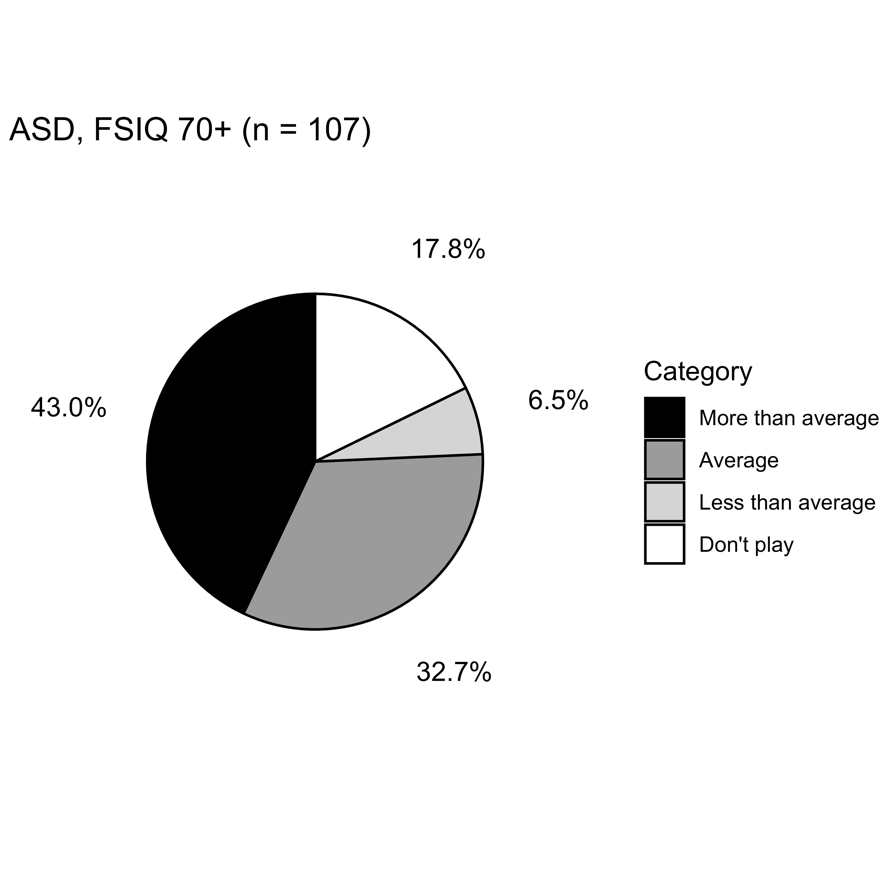 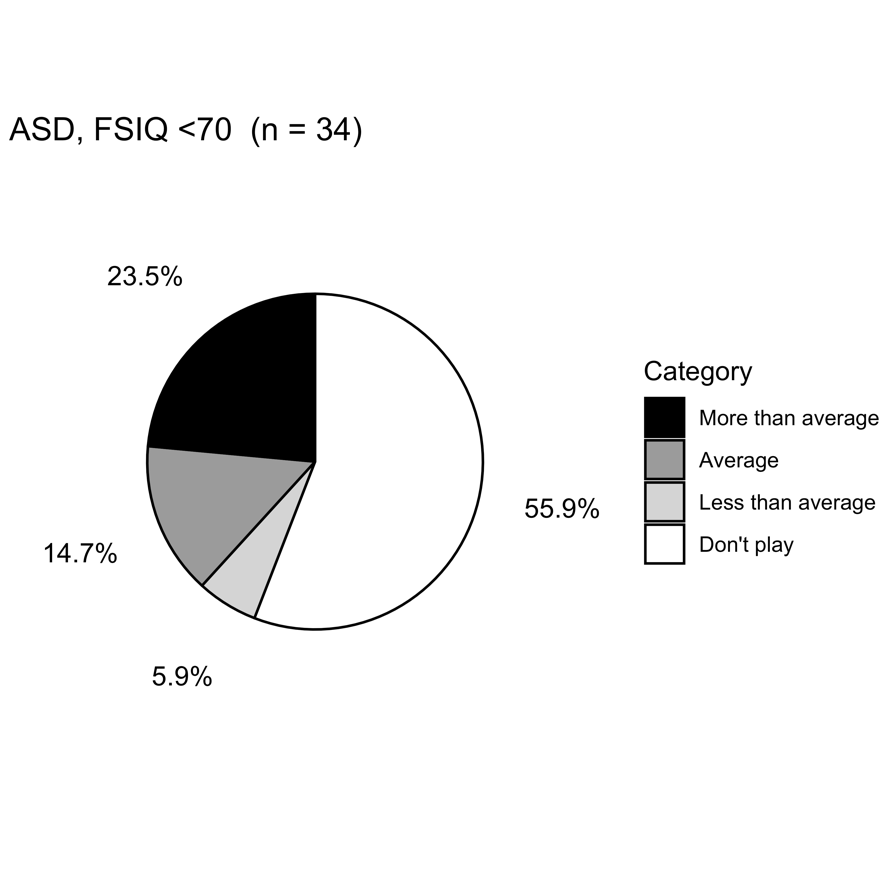 Supplemental Fig. 2 Amount of time spent playing video games, based on caregiver’s CBCL response, was greater for ASD participants with FSIQ ≥ 70 than ASD participants with FSIQ < 70 ((1, n = 141) = 15.68, p < .001). Results were also significant when comparing video game playing status (Player/Non-Player; (1, n=147) = 18.03, p < .001).ASD Autism Spectrum Disorder, FSIQ Full-scale IQ, CBCL Child Behavior ChecklistASD, FSIQ < 70 (n = 36)ASD, FSIQ ≥ 70 (n = 111)Group ComparisonAge (years)11.6 (1.1)12.8 (2.1)U = 2063.00, p = .007Sex (F, M)6, 3024, 87X 2= .41, p = .52WASI-II/DAS-II FSIQ43.9 (15.0)100.7 (17.0)U = 666.00, p < .001WASI-II/DAS-II VIQaWASI-II/DAS-II NVIQbSCQbADOS-2 CSS33.4 (12.3)49.7 (17.5)26.5 (5.0)8.1 (1.5)97.5 (17.5)102.4 (16.6)22.0 (6.6)7.4 (2.0)U = 675.00, p < .001U = 672.00, p < .001t (144) = 3.71, p < .001U = 3022.00, p = .10